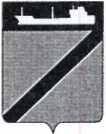 ПОСТАНОВЛЕНИЕАДМИНИСТРАЦИИ ТУАПСИНСКОГО ГОРОДСКОГО ПОСЕЛЕНИЯ               ТУАПСИНСКОГО РАЙОНА от  17.07.2020                                                            № 645	г. ТуапсеО безвозмездном предоставлении помещений, находящихся в собственности Туапсинского городского поселения Туапсинского района,  для проведения агитационныхпубличных мероприятий в форме собраний при проведении выборов главы администрации (губернатора) Краснодарского края 13 сентября 2020 годаВ соответствии с пунктом 3 статьи 53 Федерального закона от 12 июня 2002 года № 67-ФЗ «Об основных гарантиях избирательных прав и права на участие в референдуме  граждан  Российской Федерации» и Законом Краснодарского края от 03 июля 2012 № 2519-КЗ «О выборах главы администрации (губернатора) Краснодарского края» п о с т а н о в л я ю:1. Определить помещения, являющиеся собственностью Туапсинского городского поселения,  для проведения  агитационных публичных мероприятий в форме собраний при проведении выборов главы администрации (губернатора) Краснодарского края 13 сентября 2020  согласно приложению.2.  Предоставлять безвозмездно помещения, указанные в пункте 1,    по заявке зарегистрированному кандидату, его доверенным лицам, представителям избирательного объединения для встреч с избирателями на время, установленное избирательной комиссией Краснодарского края или по ее поручению территориальной избирательной комиссией. 	3. Постановление подлежит официальному  опубликованию в средствах массовой информации и размещению на официальном сайте администрации Туапсинского городского поселения Туапсинского района в информационно-телекоммуникационной сети «Интернет».4. Контроль за выполнением настоящего постановления возложить на  заместителя главы администрации Туапсинского городского поселения М.В.Кривопалова.5. Постановление вступает в силу со дня его опубликования.Глава  Туапсинскогогородского поселенияТуапсинского района				                       	        С.В. Бондаренко ПРИЛОЖЕНИЕ УТВЕРЖДЕНпостановлением администрацииТуапсинского городского поселенияТуапсинского районаот 17.07.2020  № 645ПЕРЕЧЕНЬпомещений, являющихся собственностью Туапсинского городского поселения, для проведения агитационных публичных мероприятийв форме собранийНачальник отдела по взаимодействию с представительным органом, организации работы с обращениями граждан, общественностью и СМИ администрации Туапсинского городского поселения                                                                         Т.Ф. Дроботова№Учреждение, адресПомещениевместимостьРежим предоставленияУполномоченный представитель собственника1Муниципальное бюджетное учреждение культуры «Городской дворец культуры»Пл. Октябрьской революции,2Зрительный залВместимость –450 чел.Вторник, среда, четверг, пятница, с 14.00 часов до 17.30 часовДиректорНиколенко А.А.2Муниципальное бюджетное учреждение культуры «Дворец культуры нефтяников»Ул. Сочинская,48Зрительный залВместимость – 100 чел.Понедельник,  среда,  пятница, субботас 8.30 часов до 17.30 часовДиректорШахова Н.И.